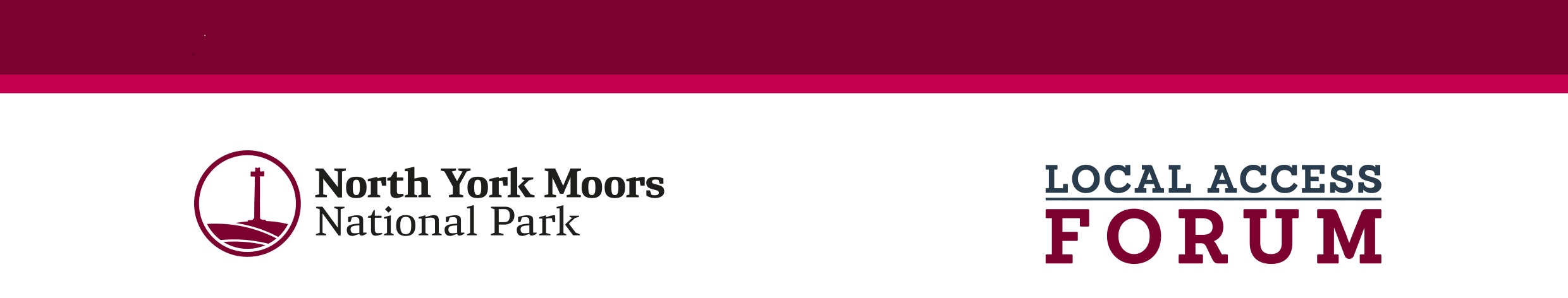 Application for Member appointmentPersonal detailsPosition applied for: Member of North York Moors Local Access Forum - 3 year termPresent or most recent employmentEvidence of your suitability for appointment as a LAF MemberMembership of Local Access ForumThe Local Access Forum needs a balance of interests. Please indicate which interest you wish to represent.References Two references are required prior to the interview. Please give the names and addresses of two referees (preferably your current/most recent employer and not a relative) who can be contacted prior to interview.  If you do not wish us to contact your current employer at this stage you should note that any offer of appointment will be subject to receiving a satisfactory reference from them.DeclarationsAre you related to any Member, or any Senior Officer of, the Authority? If so, please state the relationship. I understand that canvassing of any Members or Officers in connection with this appointment will disqualify me.Relationship; …………………………………………………Have you ever been convicted of a criminal offence? 	yes/noIf yes, and the offence is not considered to be spent under the Rehabilitation of Offenders Act 1974, please give details on a separate sheet.I declare that all information given in support of my application is, to the best of my knowledge correct.  I understand that to knowingly give false information or failing to disclose convictions may, in the event of employment, result in dismissal.Signature; …………………………………………………….Date; …………………………………………………………….NotesNorth York Moors National Park Authority is registered under the General Data Protection Regulation (GDPR) and the Data Protection Act 2018 (DPA) and information on your application form will be used for our recruitment purposes only. Application forms for unsuccessful applicants will be held for no longer than 12 months and then destroyed.Surname ForenamesTitle AddressHome telephone numberWork telephone numberMobile telephone number Email addressAre there any reasonable adjustments you need to help you do the job you are applying for?
Yes/No (if necessary, please give details on a separate sheet)








Membership of professional bodies – Please list below any institution or society of which you are a member, the class of membership, the date obtained and state if by examination.Employers name and addressPost held (dates)Brief description of key responsibilitiesExperience and qualifications – Please detail any educational and professional qualifications, appointments and positions, (paid or voluntary) that you consider to be relevant.Please refer to the information included in the application pack.Why do you want to become a Member of the North York Moors Local Access Forum?  


























Recreational use (eg, walking, horse riding, cycling, climbing, motor sportLand management (eg, moorland owner/agent/commoner, farm owner/agent/tenant, forestry, gamekeeping, nature conservation.n/a for this applicationOther interests (eg, heritage, tourism, health, local business, education and local communities).Contact name TitleAddressPostcodeTelephone numberEmail addressContact name TitleAddressPostcodeTelephone numberEmail address